Музыкальная развивающаяпредметно-пространственная средаВсем известно и доказано учеными, что музыка обогащает духовный мир ребенка, оказывает влияние на развитие его творческих способностей. Развитие музыкальных способностей зависит от психолого - педагогических условий и, конечно, от грамотно организованной предметно - развивающей среды.Музыкальная предметная среда в группах должна быть ориентирована на пройденный материал и индивидуальные возможности детей.Ни один вид музыкальной деятельности не может полноценно развиваться на чистом вербальном уровне, вне предметно - развивающей среды.Содержание музыкальной развивающей среды должно ориентироваться на ведущий вид деятельности дошкольников, системно усложняться по возрастам, носить проблемный характер. Все это позволяет детям, действуя со знакомыми и мало знакомыми предметами, размышлять, думать, сравнивать, моделировать и решать проблемные ситуации, творить.Музыкальная предметно-пространственная среда в группах ДОУ организуется по трем основным блокам:Восприятие музыкиВоспроизведение музыки Музыкально - творческая деятельностьКаждый блок, в свою очередь, предусматривает ориентацию на целостность определенного вида детской музыкальной деятельности.Оформление музыкальных мини - центров в группах младшего дошкольного возраста имеет сюжетную основу, в старшем - дидактическую.Структура музыкальных мини - центров оформляется в виде модулей, имеющих целостность и в то же время - трансформирующие детали, вызывающие у детей живой интерес.Музыкальная предметная среда сомасштабна глазу, действиям руки, росту ребенка. Пособия развивающей среды эстетичны, привлекательны, просты в обращении, вызывают желание действовать с ними.Музыкальный залМузыкальный зал светлый, просторный, уютный, без излишеств, стены окрашены в приятные пастельные тона. В зале находиться фортепиано,ползастлан коврами,специальная мебельдля хранения инструментов, атрибутов для музыкально-творческой деятельности дошкольников.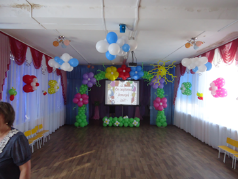 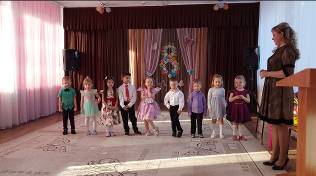 Центры музыки в группахДля самостоятельной музыкальной деятельности детей в группах  выделен отдельное место (музыкальный уголок) которое специально оборудовано.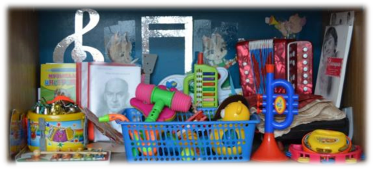 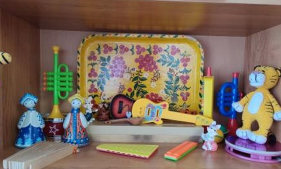 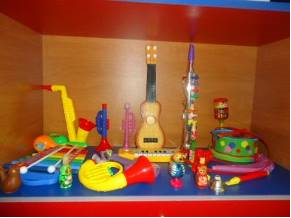 Музыкальные инструменты (в музыкальном зале)В уголке размещены разнообразные детские музыкальные инструменты, в том числе и самодельные для свободного музицирования. При размещении учитывается возраст детей.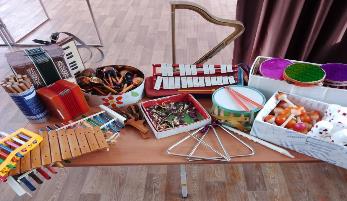 Самодельные атрибуты, элементы костюмовОни расположены так, чтобы дети с воспитателем могли использовать  их на занятиях, в музыкальных играх, инсценировках, плясках. Они меняются в зависимости от сезона.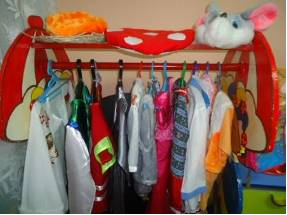 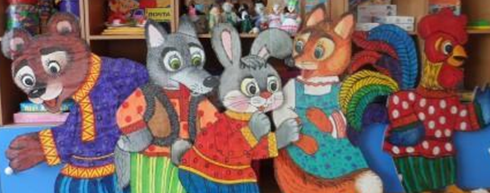 Центр театрализованной деятельностиТеатрального уголка – развитие творческих способностей детей, воображения, памяти, внимания, умения импровизировать.В данном центре размещены реквизиты для различных видов театра: пальчиковый, настольный, теневой маски и атрибуты для разыгрывания сценок. Именно в театре дошкольники раскрываются, демонстрируя неожиданные грани своего характера.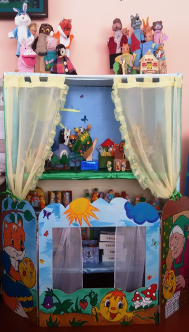 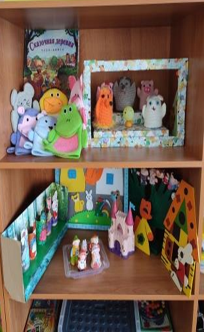 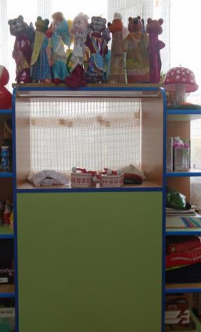 Аудиовизуальные средстваПериодически проверяются и обновляются наличием мультимедийных средств, записи детских песен, народных плясовых мелодий, музыкальных сказок, инсценировок, демонстрационного экрана. Так дети с воспитателем при желании послушают музыку, поиграют в сюжетно-ролевую игру «концерт», посмотрят видео к разделу «Слушание музыки».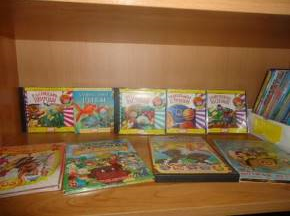 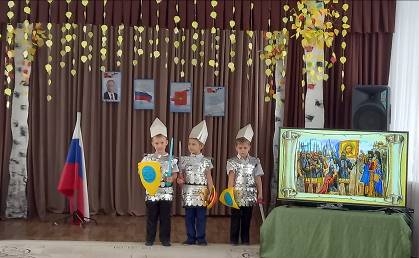 Музыкально-дидактические пособияЗдесь размещены музыкально-дидактические игры, изготовленные своими руками и совместно с родителями. Наглядные пособия, иллюстрации природы, животных, картинки по содержанию песен, фланелеграф. Также портреты русских и зарубежных композиторов, детские иллюстрации к песням, картотеки музыкально-ритмические игры, схем, сигнальные карточки и мнемотаблицы.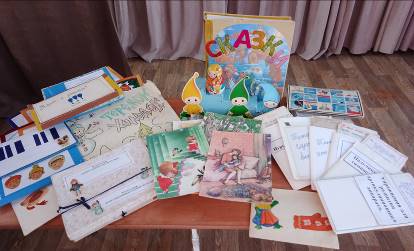 В музыкальном залев секционных шкафах, или в кабинете музыкального руководителя,хранятся детские музыкальные инструменты, игрушки, музыкально-дидактические пособия, атрибуты для плясок, игр, ТСО, методическая литература. Всё оборудование отвечает современным эстетическим и педагогическим требованиям.